19 июня 2014 года                                                                                                                         г. Санкт-ПетербургteXet X-basic 2 – бюджетный смартфон вне конкуренцииВторая часть может быть лучше оригинала, если речь идет об усовершенствованной версии смартфона-бестселлера teXet X-basic 2! В прошлом году первый X-basic с двухъядерным процессором, экраном 4 дюйма, емким аккумулятором, поддержкой двух sim-карт произвел настоящую революцию в сегменте недорогих смартфонов, показав, что технологичные устройства высокого класса могут быть очень доступными по цене. X-basic попал в рейтинг самых продаваемых моделей от GFK, фигурировал в списках лучших бюджетных смартфонов и заслужил признание пользователей.  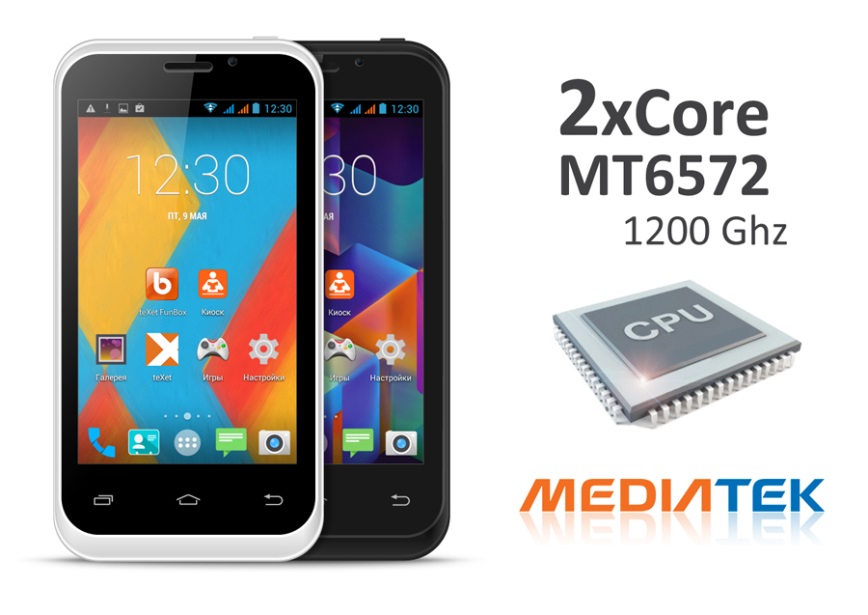 Новая модель наследует наиболее удачные технические решения и дизайн предшественника, но в дополнение получила IPS дисплей с отличной цветопередачей, камеру 5 Мп, более емкую батарею и интерфейс от последних версий Android.Многозадачность – легко!teXet X-basic 2 имеет производительный двухъядерный процессор MediaTek MT6572 1.2 ГГц и 512 МБ оперативной памяти. Данных характеристик вполне достаточно для запуска нескольких приложений одновременно, воспроизведения видео высокого разрешения и мобильных 3D-игр. За качество изображения, его четкость и контрастность отвечает графический процессор MALI-400MP.Только яркие краскиIPS дисплей с разрешением 480x800 пикселей – еще одно достоинство, которое выделяет teXet X-basic 2 из общего ряда бюджетных смартфонов. Изображение на 4-дюймовом экране будет радовать глубокими цветами в помещении и при ярком солнце. Технология IPS обеспечивает отличное качество изображения на дисплее под разными углами обзора.Android внутриВ набор предустановленных приложений вошел и новый интерактивный разблокировщик экрана Start для доступа к виджетам, звонкам, сообщениям, камере или актуальным приложениям в одно касание.Масса идей – миллион возможностей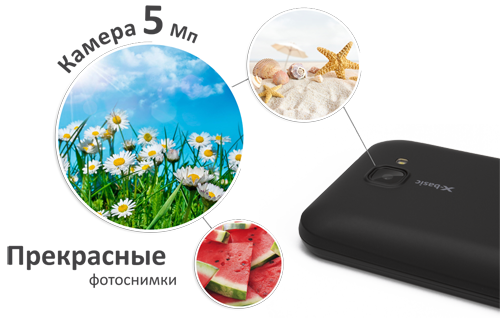 Основная камера смартфона с полноценным разрешением 5 Мп и вспышкой позволит делать качественные снимки, а благодаря беспроводной передаче данных через 3G, WiFi 802.11 b/g/n и Bluetooth 4.0 контентом легко делиться с друзьями. Фронтальная камера с VGA-разрешением пригодится для видеозвонков. Встроенный GPS-модуль быстро и безошибочно определит местоположение.В два раза больше общенияКак и все смартфоны линейки teXet, X-basic 2 поддерживает работу двух SIM-карт в режиме ожидания. Это позволяет разделять личные и деловые контакты, а также грамотно комбинировать тарифные планы для звонков и безлимитного Интернета, что помогает существенно экономить на мобильной связи.Новый смартфон teXet X-basic 2 эксклюзивно представлен в сети магазинов М.Видео по цене 3199 рублей.Технические характеристики teXet X-basic 2:Две активные sim-картыIPS экран 4’’, разрешение 480x800 пикс.Операционная система Android 4.2.2.Процессор 2 ядра MediaTek MT6572 1.2 ГГцГрафический процессор MALI-400MPПамять: 512 МБ RAM / 4096 МБ ROMКамеры: основная - 5 Мп, вспышка фронтальная - 0.3 Мп Слот для microSD/SDHC карт (до 32 ГБ)Встроенный динамик, микрофон, вибромоторКоммуникации: – встроенный модуль 3G – встроенный модуль GPS– встроенный модуль WiFi 802.11 b/g/n – встроенный модуль Bluetooth 4.0Поддерживаемые форматы: – видео: 3GP, AVI, MPG, MP4, MKV; – аудио: FLAC, MIDI, MP3, WAV, WMA; – текст: TXT, ePUB, PDF, FB2, RTF; – изображения: JPG, BMP, PNG, GIF.FM-радио (87.5-108.0 МГц)Интерфейсы: microUSB, 3,5 мм mini jackЛитий-ионный аккумулятор 1500 мАч – до 5 часов работы в режиме разговора – до 300 часов работы в режиме ожидания– до 4,5 часов непрерывной работы в Интернет (WiFi/3G)Размеры: 125,5x65x12 ммВес: 123 гЦвета: черный и белыйКомплектность: смартфон, аккумуляторная батарея, USB-кабель, сетевой адаптер наушники, руководство по эксплуатации, гарантийный талонКонтактная информацияАдрес компании: г. Санкт-Петербург, ул. Маршала Говорова, д. 52.+7(812) 320-00-60, +7(812) 320-60-06, доб. 147Контактное лицо: Ольга Чухонцева, менеджер по PRe-mail: choa@texet.ru, www.texet.ru